GMINNY PROGRAM WSPIERANIA RODZINYDLA  GMINY KAWĘCZYNNA  LATA 2021 - 2023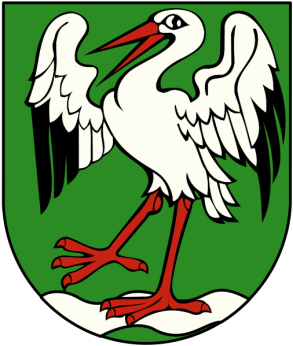 Kawęczyn 2021r.SPIS TREŚCI:Wstęp I. Podstawy prawne programu....................................................................................4II. Diagnoza społeczna Gminy Kawęczyn.................................................................5III. Opieka nad małym dzieckiem…………………………………………………..9 IV. Piecza zastępcza ………………………………………………………………..9V. Asystent rodziny………………………………………………………………..11VI. Cele i zadania programu……………………………………………………….12	VII. Adresaci programu……………………………………………………………16VIII. Realizatorzy programu……………………………………………………….17IX. Monitoring programu…………………………………………………………..17X. Źródła finansowania programu………………………………………………….18XI. Sposób kontroli realizacji programu……………………………………………18XII. Podsumowanie ………………………………………………………………..18WstępGminny Program Wspierania Rodziny w Gminie Kawęczyn na lata 2021-2023 stanowi samodzielny program, służący wspieraniu rodziny przeżywającej trudności w wypełnianiu funkcji opiekuńczo-wychowawczych, który należy do zadań własnych gminy. Pomoc rodzinom przeżywającym trudności w wypełnianiu funkcji opiekuńczo – wychowawczych oraz organizację pieczy zastępczej określa ustawa z dnia 9 czerwca 2011 r. o wspieraniu rodziny i systemie pieczy zastępczej. Ustawa dokonuje podziału kompetencji, zadań i działań realizowanych przez jednostki samorządu terytorialnego oraz organ administracji rządowej. Rodzina w ujęciu społecznym jest najważniejszą i podstawową komórką społeczną oraz naturalnym środowiskiem wychowawczym zapewniającym prawidłowy rozwój wszystkich jej członków, w szczególności dzieci, na której opiera się całe społeczeństwo. Ma ona zasadniczy wpływ na funkcjonowanie człowieka w rolach społecznych oraz kształtowanie jego tożsamości i postaw. Prawidłowo funkcjonująca rodzina daje jej członkom poczucie bezpieczeństwa i wzmacnia ich rozwój osobisty. Rodzina  jako pierwsze i podstawowe środowisko wychowawcze bezpośrednio oddziałuje na osobowość dziecka, przekazując mu swój system wartości, tradycje, poglądy, a co za tym idzie ukierunkowuje na całe życie. Zaburzone więzi rodzinne wpływają destrukcyjnie na funkcjonowanie człowieka, stanowią podstawowe źródło jego deficytów. Współczesne rodziny mają wiele trudności w odnalezieniu się w zmieniającej się rzeczywistości.. Towarzyszą im trudności w wypełnianiu funkcji opiekuńczo – wychowawczych, które rzutują na prawidłowy rozwój dziecka , a także wzrost napięć i konfliktów, zakłócenia w komunikacji interpersonalnej, osłabienie więzi emocjonalnych, które niejednokrotnie są podłożem rozwoju rozmaitych patologii. W relacjach rodzinnych obserwuje się zmniejszenie dystansu pomiędzy małżonkami, a także między rodzicami i dziećmi. Wzajemne kontakty rodzinne nie są już ściśle uzależnione od pozycji zajmowanej w rodzinie. Dzieciom przyznawana jest coraz większa swoboda zachowania, a młodzież uwalnia się spod arbitralnej władzy rodziców. Dynamiczne zmiany w zakresie życia rodzinnego, których współcześnie doświadczamy, spowodowały destabilizację niektórych rodzin. Pojawiły się problemy opiekuńczo- wychowawcze, uzależnienia, izolacja społeczna. Osłabieniu lub zerwaniu uległy więzi rodzinne, co istotnie wpłynęło na strukturę rodziny, jej spoistość, pozytywne stosunki między wszystkimi członkami, zaburzyło równowagę wewnątrzrodzinną oraz wpłynęło na: poczucie bezpieczeństwa domowników, rozwój osobowości dziecka, zdolności adaptacyjne. Niezwykle ważne jest umacnianie rodziny i przeciwdziałanie jej dysfunkcjonalności w realizacji funkcji psychospołecznych. Rodziny dysfunkcyjne wymagają stałego monitorowania przez pracowników socjalnych, pedagogów szkolnych, pracowników służby zdrowia, policji, kuratorów sądowych i przedstawicieli innych instytucji, które mają kontakt z rodziną oraz podejmowania działań na rzecz rodziny w oparciu o sprecyzowany plan działania. Pozostawienie  rodzin  bez fachowego  wsparcia  i  różnorodnej  pomocy  specjalistycznej   spowoduje wzrost zjawiska dalszej degradacji rodzin i skutkować będzie różnorodnymi   konsekwencjami, którymi najbardziej zagrożone będą dzieci.Należy zatem objąć rodziny wsparciem i podejmować działania służące udzielaniu im wszechstronnej pomocy. Realizacja programu będzie możliwa dzięki utworzeniu systemu wsparcia obejmującego zaangażowanie i współpracę osób, instytucji i podmiotów działających na rzecz dziecka i rodziny, pomocy i wsparcia ze strony asystenta rodziny oraz organizowaniu poradnictwa specjalistycznego. W swoich działaniach pracownicy socjalni oraz asystent rodziny mają za zadanie wspierania i wspomagania , a nie zastępowania rodziców w wypełnianiu ich funkcji opiekuńczo – wychowawczych. W ramach wykonywania swoich obowiązków podejmują działania na rzecz rodzin dysfunkcyjnych, borykających się z różnorodnymi problemami. Niejednokrotnie są to rodziny, które oprócz ubóstwa i bezrobocia dotknięte są wieloma dysfunkcjami. Praca z takimi rodzinami wymaga od kadry pomocy społecznej wysokiego profesjonalizmu i zaangażowania w podejmowanych działaniach. I. Podstawy prawne programu.Podstawą Programu Wspierania Rodziny dla Gminy Kawęczyn na lata 2021-2023 są:Ustawa z dnia 9 czerwca 2011 r. o wspieraniu rodziny i systemie pieczy zastępczej,Ustawa z dnia 12 marca 2004 r. o pomocy społecznej,Ustawa dnia 29 lipca 2005 r. o przeciwdziałaniu przemocy w rodzinie,Ustawa z dnia 26 października 1982 r. o wychowaniu w trzeźwości i przeciwdziałaniu alkoholizmowi,Ustawa z dnia 29 lipca 2005 r. przeciwdziałaniu narkomanii,Ustawa z dnia 24 kwietnia 2003 r. o działalności pożytku publicznego i wolontariacie,Ustawa o samorządzie gminnym z dnia 08 marca 1990 roku,Ustawa z dnia 4 listopada 2016r. o wspieraniu kobiet w ciąży i rodzin „Za życiem”,Rozporządzenie Rady Ministrów z dnia 30 maja 2018r. w sprawie szczegółowych warunków realizacji rządowego programu „Dobry Start”,Ustawa Kodeks rodzinny i opiekuńczy z dnia 25 lutego 1964 roku,Ustawa z dnia 16 lutego 2016r. o pomocy Państwa w wychowywaniu dzieci.Ustawa z dnia 4 lutego 2011r. o opiece nad dziećmi w wieku do lat 3.II. Diagnoza społeczna Gminy Kawęczyn.Gmina Kawęczyn położona w południowo wschodniej części województwa wielkopolskiego, w powiecie tureckim. Gmina Kawęczyn sąsiaduje z gminami Turek, Dobra, Malanów i Lisków w województwie wielkopolskim oraz z gminą Goszczanów w województwie łódzkim. W skład gminy wchodzą 23 sołectwa: Będziechów, Chocim, Ciemień, Dzierzbotki, Dziewiątka, Głuchów, Kawęczyn, Kowale Pańskie, Kowale Pańskie Kolonia, Leśnictwo, Marcinów, Marcjanów, Marianów, Marianów Kolonia, Milejów, Młodzianów, Nowy Świat, Siedliska, Skarżyny, Stanisława, Tokary Pierwsze, Wojciechów i Żdżary. Siedzibą gminy jest Kawęczyn. Źródło: opracowanie na podstawie danych GOPS w Kawęczynie.Rodziny objęte  pomocą społeczną w latach 2018-2020Źródło: opracowanie na podstawie danych GOPS w Kawęczynie.Najczęstsze powody udzielania pomocy społecznej w latach 2018- 2020 Źródło: opracowanie własne na podstawie danych z GOPS Kawęczyn.                  Powyższe dane wskazują, że kwestia długotrwałej lub ciężkiej choroby jest czynnikiem dominującym w strukturze udzielania pomocy. Kolejnym przeważającym powodem jest niepełnosprawność oraz bezradność w sprawach opiekuńczo –wychowawczych i prowadzenia gospodarstwa domowego. Bardzo często zdarza się, że w jednej rodzinie występuje kilka powodów trudnej sytuacji jednocześnie.Realizacja świadczeń pomocy społecznej w gminie Kawęczyn  w latach 2018 -2020Źródło :opracowanie własne na podstawie danych GOPS w Kawęczynie. Pomoc materialna dla uczniów o charakterze socjalnymŹródło : opracowanie własne na podstawie danych GOPS w Kawęczynie. Karta dużej rodziny.Źródło : opracowanie własne na podstawie danych GOPS w Kawęczynie. Program Operacyjny, Pomoc Żywnościowa 2014-2020III. Opieka nad małym dzieckiem. „Dziecko w polityce społecznej traktowane jest w sposób szczególny. W Gminie Kawęczyn jest realizowany program „Gmina Kawęczyn wspiera najmłodszych” w ramach WRPO , w wyniku którego utworzono i uruchomiono Gminny Żłobek w Kawęczynie z dniem 04.01.2021. Znalazło tam opiekę 35 maluszków w wieku do 3 lat.  Świadczenia rodzinneŹródło :opracowanie własne na podstawie danych GOPS w Kawęczynie. IV. Piecza zastępczaRodziny z dysfunkcjami opiekuńczo – wychowawczymi stanowią znaczną cześć klientów pomocy społecznej. Najczęściej niezaradność rodziny w opiece i wychowywaniu własnych dzieci łączy się z dysfunkcjami takimi jak : przemoc domowa, uzależnienia, zaburzenia równowagi systemu rodzinnego w sytuacjach kryzysowych , problemy w pełnieniu ról, rodzicielskich, małżeńskich i zawodowych. Dysfunkcje te wyrażają się głównie niedojrzałością emocjonalną, problemami we współżyciu z ludźmi, niezaradnością prowadzenia gospodarstwa domowego, nieumiejętnością gospodarowania budżetem domowym, problemami wychowawczymi w środowisku rodzinnym i zawodowym. Istotną rolę zgodną z polityką społeczną państwa odgrywa praca socjalna w połączeniu ze wsparciem finansowym i rzeczowym. Zdarzają się sytuacje , że pomimo szeroko rozumianej pracy socjalnej świadczonej na rzecz rodziny zachodzi konieczność umieszczenia dzieci w pieczy zastępczej. Ustawa z dnia 9 czerwca 2011roku o wpieraniu rodziny i systemie pieczy zastępczej stanowi , że w przypadku niemożności zapewnienia dziecku opieki i wychowania przez rodziców zostaje ono umieszczone w pieczy zastępczej.Ustawa o wspieraniu rodziny i systemie pieczy zastępczej nałożyła na gminy obowiązek partycypowania w kosztach związanych z umieszczeniem dziecka w szeroko rozumianej pieczy zastępczej. Wydatki kształtują się na poziomie 10% w pierwszym roku pobytu dziecka w pieczy zastępczej, 30% w drugim roku pobytu dziecka w pieczy zastępczej, 50% w trzecim roku i następnych latach pobytu dziecka w pieczy zastępczej wydatków na opiekę i wychowanie dziecka. Poniższa tabela obrazuje liczbę dzieci umieszczonych w rodzinach zastępczych i placówkach opiekuńczo – wychowawczych dzieci pochodzących z terenu gminy Kawęczyn. Źródło: opracowanie własne na podstawie GOPS w Kawęczynie.Z powyższych analiz wynika, że na terenie gminy istnieje duży problem związany z zagrożeniem umieszczenia dziecka w pieczy zastępczej. W związku z tym, istotne jest podjęcie stosownych rozwiązań, które będzie miało na celu zapobieganie rozszerzaniu się problemu jak również jego systematycznemu niwelowaniu. Udzielenie pomocy nie powinno ograniczać się tylko do sytuacji kryzysowych. Należy podejmować działania o charakterze prewencyjnym, profilaktycznym. Głównym zadaniem i istotą działań pomocowych powinno być przeciwdziałanie umieszczenia dzieci w pieczy zastępczej. Należy pamiętać, że rodzina jest podstawową komórką, w której powinien odbywać się naturalny proces kształtowania się osobowości wszystkich członków rodziny ze szczególnym uwzględnieniem dzieci. Należy dać im szansę na wzrastanie i uczenie się prawidłowych relacji rodzinnych i szczęśliwe dzieciństwo.V. Asystent rodziny.Ustawa o wspieraniu rodziny i systemie pieczy zastępczej stworzyła możliwość wprowadzenie asystenta rodziny do bezpośredniej pracy z rodziną przeżywającą trudności w wypełnianiu ról opiekuńczo-wychowawczych. Pracownik socjalny po zdiagnozowaniu problemów w rodzinie wprowadza asystenta rodziny do bezpośredniej pracy z nią. Asystent rodziny podejmuje działania na rzecz rodzin przeżywających trudności w wypełnianiu funkcji opiekuńczo – wychowawczych. Liczba rodzin , z którymi może w tym samym czasie prowadzić pracę jest uzależniona od stopnia trudności i wykonywania zadań , jednak nie może przekroczyć 15 rodzin. Należy zwrócić uwagę , że wspieranie rodziny prowadzone jest za jej zgodą i aktywnym udziałem , z uwzględnieniem zasobów własnych oraz źródeł wsparcia zewnętrznego. Podkreślić należy , że istnieje zagrożenie , iż działania podejmowane przez tutejszy ośrodek okazują się nie wystarczające z uwagi na brak chęci współpracy rodziny. Obecnie wsparciem asystenta rodziny objętych jest 9 rodzin , w których łącznie jest 30 dzieci do 18 roku życia. Rola asystenta rodziny zaczyna się już na etapie profilaktyki i polega na aktywnym wspieraniu rodziny oraz do osiągnięcia przez rodzinę podstawowego poziomu stabilności życiowej, która umożliwi wychowanie dzieci. Praca asystenta zgodnie z założeniami ustawy jest realizowana również w przypadku umieszczenia dziecka w pieczy zastępczej. Wówczas asystent rodziny uczestniczy we wszystkich działaniach podejmowanych na rzecz powrotu dziecka do rodziny biologicznej.Asystent rodziny zajmuje się niezależnie od pracowników socjalnych wyłącznie pomocą i pracą z rodziną. Praca asystenta ma charakter kompleksowy , dba o rozwiązanie podstawowych problemów socjalnych rodzin (mieszkaniowych, materialnych, zdrowotnych, itp.), a także wspiera w podejmowaniu aktywności społecznej i zawodowej. Asystent rodziny reaguje na sygnały wskazujące na powstawanie w rodzinie problemów związanych z jej prawidłowym funkcjonowaniem. Zadaniowy czas pracy asystenta rodzinnego służyć ma realnym potrzebom i rytmowi życia rodziny. Asystent rodziny w swojej pracy styka się z wieloma problemami sprzężonymi m.in. niskie umiejętności opiekuńczo – wychowawcze, niskie umiejętności w prowadzeniu gospodarstwa domowego i zarządzaniu posiadanymi zasobami finansowymi, wyuczona bezradność, niepełnosprawność w tym upośledzenie umysłowe, uzależnienia, brak prawidłowych wzorców, zaburzone relacje wewnątrzrodzinne, bezrobocie, przemoc, opór przed zmianą. Z tego powodu wspieranie rodziny jest procesem powolnym i długotrwałym i bardzo trudno osiągnąć satysfakcjonujące i wymierne efekty. Zakres zadań asystenta rodziny obejmuje: pracę z rodzicami, pracę z dziećmi, działania realizowane na rzecz dziecka i rodziny. Wprowadzenie asystenta i jego praca z rodziną ma na celu podniesienie kompetencji opiekuńczo - wychowawczych rodziców, podniesienie poziomu ich odpowiedzialności za losy swojej rodziny, podniesienie umiejętności komunikacyjnych w rodzinie. W efekcie wspólne działania rodziny, asystenta i pracownika socjalnego przy wsparciu wielu instytucji i organizacji mają zapobiec rozpadowi rodziny i umieszczeniu dzieci w pieczy zastępczej. W Gminnym Ośrodku Pomocy Społecznej w Kawęczynie zatrudniony jest 1 asystent rodziny. Łączna liczba rodzin objęta wsparciem asystenta rodziny w latach 2018– 2020 wynosi od 8 do 9 rodzin  z czego 5 rodzin było zobowiązanych do pracy z asystentem rodziny przez Postanowienie Sądu Rejonowego w Turku. Rodziny objęte wsparciem asystenta rodziny w latach 2018 – 2020Źródło: opracowanie własne na podstawie danych z GOPS w Kawęczynie.VI. Cele programu , zadania i wskaźniki ich realizacji.Celem Programu jest zaplanowanie i podjęcie działań w zakresie pomocy rodzinom naturalnym przeżywającym różnego typu trudności zakłócające lub uniemożliwiające prawidłowe wypełnianie podstawowych funkcji opiekuńczo - wychowawczych oraz stworzenie spójnego i skutecznego systemu pomocy dla rodzin. W świetle założeń ustawy pomoc dziecku i jego rodzinie powinna mieć charakter interdyscyplinarny i być udzielana przez właściwych specjalistów w ramach zintegrowanego lokalnego systemu. Ważne jest, by zarówno działania jak również decyzje względem rodziny i jej członków były podejmowane przy współpracy wyspecjalizowanych instytucji tj. pomocy społecznej, szkoły, sądu, policji itp.Cel główny: Wspieranie rodzin przeżywających trudności w prawidłowym wypełnianiu funkcji opiekuńczo-wychowawczych.Cel szczegółowy1. Zabezpieczenie podstawowych potrzeb bytowych dzieci i rodziny.Cel szczegółowy 2: Wspieranie rodziny zagrożonych patologią, rodzin dysfunkcyjnych w rozwiązywaniu ich problemów  życiowych  oraz  wzmocnienie zasobów tkwiących w rodzinieCel szczegółowy 3. Podnoszenie  jakości  świadczonych usług dla rodzinyCel szczegółowy 4: Podejmowanie działań na rzecz powrotu dziecka do rodziny biologicznej.VII. Adresaci programu.                 Adresatami programu są rodziny mieszkające na terenie Gminy Kawęczyn przeżywające trudności w wypełnianiu funkcji opiekuńczo-wychowawczych ( rodziny dotknięte bezrobociem, ubóstwem, doświadczające przemocy domowej, uzależnione od alkoholu i innych używek, małoletni oraz rodziny przeżywające trudności związane ze stanem zdrowia swoim i dzieci, zdarzeniami losowymi jak również sytuacjami kryzysowymi, itp.), zagrożone umieszczeniem dzieci w pieczy zastępczej, bądź też takie, którym została odebrana lub ograniczona władza rodzicielska. Program skierowany jest również do przedstawicieli instytucji oraz służb pracujących na rzecz dziecka i rodziny.VIII . Realizatorzy programu :Gminny Ośrodek Pomocy Społecznej w KawęczynieUrząd Gminy w KawęczynieGminna Komisja Rozwiązywania Problemów Alkoholowych Poradnie Psychologiczno – Pedagogiczne Zakłady Opieki Zdrowotnej(Publiczne i Niepubliczne)Placówki oświatowe Powiatowe Centrum Pomocy RodzinieSąd Rejonowy w TurkuKuratorzy SądowiPunkt Terapii ds. Uzależnień w Kowalach PańskichŚrodowiskowy Dom Samopomocy w MłodzianowiePrzychodnie Zdrowia Psychicznego.Zespół Interdyscyplinarny ds. Przeciwdziałania Przemocy Powiatowy Urząd PracyOrganizacje pozarządowe:Policja IX. Monitoring programu.Monitoring programu będzie odbywał się poprzez coroczną ocenę realizacji zadań opracowywanej w formie sprawozdań przedkładanych Radzie Gminy Kawęczyn  w formie sprawozdania z realizacji programu do 31 marca każdego roku. Sprawozdanie będzie obejmowało między innymi dane z zakresu celów szczegółowych niniejszego programu. Na potrzeby ewaluacji programu GOPS gromadzi dane ilościowe i jakościowe. Podmioty uczestniczące w realizacji Programu są zobowiązane przekazywać GOPS w Kawęczynie informacje dotyczące wykonanych zadań. Sporządzanie sprawozdań rzeczowo – finansowych z zakresu wspierania rodziny oraz przekazywanie ich wojewodzie w wersji elektronicznej , z zastosowaniem systemu teleinformatycznego, o którym mowa w art.187 ust.3 ustawy o wspieraniu rodziny i systemie pieczy zastępczej. X. Źródła finansowania Programu :Źródłem finansowania zadań Gminnego Programu Wspierania Rodziny na lata 2021-2023 mogą być środki finansowe pochodzące :-  z budżetu państwa-  z budżetu gminy- zewnętrzne XI. Sposób kontroli realizacji programu.1.W terminie do dnia 31 marca każdego roku burmistrz przedstawia radzie miejskiej roczne sprawozdanie z realizacji zadań z zakresu wspierania rodziny oraz przedstawia potrzeby związane z realizacją zadań.2.   Sporządzanie   sprawozdań   rzeczowo   –   finansowych   z   zakresu   wspierania   rodziny   oraz przekazywanie	ich	wojewodzie	w  wersji elektronicznej, zastosowaniem systemu teleinformatycznego, o którym mowa w art. 187 ust. 3 ustawy o wspieraniu rodziny i systemie pieczy zastępczej.XII. Podsumowanie.Gminny program Wspierania Rodziny zakłada tworzenie sprzyjających warunków dla poprawy życia rodzin i dzieci. Niezbędne jest systematyczne podnoszenie świadomości społecznej w zakresie przyczyn i skutków dysfunkcji oraz promowanie rodzinnego stylu życia. Aby osiągnąć zamierzone cele w realizację programu będą włączone instytucje, placówki i organizacje pozarządowe, które swoimi działaniami wspierają dziecko i rodzinę.  Spodziewanym efektem realizacji programu ma być polepszenie sytuacji dziecka i rodziny, poczucie bezpieczeństwa socjalnego, ograniczenie patologii społecznej, zminimalizowanie negatywnych zachowań oraz stworzenie skutecznego systemu wspierania dla dziecka i rodziny. Program ma charakter otwarty co oznacza, że powinien ewaluować w zależności od pojawiających się potrzebDemografia201820192020Liczba mieszkańców 542554045367w wieku od 0-18109510841093w wieku od 18-60318931533090w wieku od >60114111671184Zgony 536162urodzenia636156Wyszczególnienie201820182019201920202020Rodziny ogółemLiczba rodzinLiczba osób w rodzinachLiczba rodzinLiczba osób w rodzinachLiczba rodzinLiczba osób w rodzinachO liczbie osób ogółem14014515644611430614848575743432214220401938322662575175142510029116187251575168011556 i więcej984978647Rodziny z dziećmi ogółem602836529449212O liczbie dzieci1144519631441227110259617653147715791368400162125171717600113007 i więcej444330219Powód trudnej sytuacji życiowej20182018201820192019202020202020Powód trudnej sytuacji życiowejLiczba rodzinLiczba osób w rodzinieLiczba osób w rodzinieLiczbarodzinLiczba osób w rodzinieLiczbarodzinLiczba osób w rodzinieLiczba osób w rodzinieUbóstwo11111111Bezdomność00000111Potrzeba ochrony macierzyństwa6383895184343w tym wielodzietność53535744000Bezrobocie1651511247143636Niepełnosprawność5111211247108315959Długotrwała ciężka choroba434310148117323278Bezradność w sprawach opiekuńczo – wychowawczych i prowadzenia gospodarstwa domowego     29     29146251232323105w tym rodziny niepełne1313471136111134w tym rodziny wielodzietne15151031384121271Przemoc w rodzinie00000000Alkoholizm226521336Trudności w przystosowaniu do życia, po zwolnieniu z zakładu karnego2210211333Zdarzenia losowe11125111Sytuacja kryzysowa11100000Wyszczególnienie201820192020WyszczególnienieLiczba osóbLiczba osóbLiczba osóbZasiłek stały222219Zasiłki okresowe976Zasiłki celowe728059Posiłek979274- w tym dla dzieci979274Usługi opiekuńcze553Odpłatność gminy za pobyt w domu pomocy społecznej322Schronienie001Wyszczególnienie20182019 2020Liczba uczniów  korzystających527637Wyszczególnienie2018 2019 2020Liczba wydanych kart 8321760WyszczególnieniePodprogram 2018Podprogram 2019Podprogram 2020Liczba zakwalifikowanych osób 730730614Działania towarzyszące 01616Rodzaj świadczenia201820192020Zasiłek rodzinny547852634401Dodatek z tytułu urodzenia dziecka172725Dodatek z tytułu opieki nad dzieckiem w okresie korzystania z urlopu wychowawczego9612293Dodatek z tytułu samotnego wychowywania dziecka 192189177Dodatek z tytułu kształcenia i rehabilitacji dziecka niepełnosprawnego259249225Dodatek z tytułu wychowywania dziecka w rodzinie wielodzietnej860881766Dodatek z tytułu rozpoczęcia roku szkolnego 609584385Dodatek z tytułu podjęcia nauki poza miejscem zamieszkania (interrnat)402512Dodatek z tytułu podjęcia nauki poza miejscem zamieszkania (dojazd)584607630Jednorazowa zapomoga z tytułu urodzenia się dziecka504438Zasiłek pielęgnacyjny150915371556Specjalny zasiłek opiekuńczy12012Świadczenie pielęgnacyjne266281317Świadczenie rodzicielskie166123109Za życiem200Świadczenie wychowawcze7620961512.435Świadczenie dobry start0697706Świadczenie z funduszu alimentacyjnego238173154Wyszczególnienie201820192020Liczba dzieci z terenu gminy umieszczona w placówkach000Liczba dzieci z terenu gminy umieszczona w rodzinach zastępczych 091Odpłatność ponoszona przez gminę0015.630,16Wyszczególnienie201820192020Liczba rodzin objętych wsparciem asystenta rodziny9 rodzin8 rodzin9 rodzinLp.          ZadaniaWskaźnik realizacji zadaniaPodmiot realizującyCzas realizacji1.Pomoc finansowa, rzeczowa dla rodzin znajdujących się w trudnej sytuacji materialnej- Liczba rodzin objęta pomocą w formie świadczeń z pomocy społecznej, świadczeń rodzinnych, alimentacyjnych , wychowawczychGOPSGmina Kawęczyn2021-20232.Zapewnienie dzieciom i młodzieży gorącego posiłku- Liczba dzieci i rodzin objętych dożywianiemGOPSGmina Kawęczyn2021-20233. Udzielanie pomocy w formie stypendiów i zasiłków szkolnychLiczba przyznanych stypendiówGOPSGmina Kawęczyn2021-20234.Aktywizacja zawodowa rodzin z problemem bezrobociaLiczba osób GOPSPowiatowy Urząd Pracy2021-2023Lp.          ZadaniaWskaźnik realizacji zadaniaPodmiot realizującyCzas realizacji1.Wspieranie rodziców w wypełnianiu funkcji opiekuńczo wychowawczych poprzez współpracę z asystentem rodzinyLiczba rodzin objętych pomocą asystentaGOPSGmina2021-20232.Systematyczna praca socjalna z rodzinami z problemami opiekuńczo-wychowawczymiLiczba rodzin objętych pracą socjalnąGOPS2021-20233.Motywowanie członków rodzin u których występują dysfunkcje do podjęcia leczenia uzależnień, udziału w zajęciach korekcyjno edukacyjnych itp.Liczba osób biorących udział w zajęciach GOPSUrząd GminyZespół interdyscyplinarnyGKRAPCPRPunkt Uzależnień w Kowalach Pańskich2021-20234.Zapewnienie poradnictwa psychologicznego, pedagogicznego w zakresie uzależnień, terapii grupowej, rodzinnej dla rodzin przeżywających trudności opiekuńczo - wychowawczeLiczba osób korzystających z poradnictwaLiczba udzielonych poradGOPSGKRPAPlacówki OświatowePlacówki Opieki ZdrowotnejPCPR2021-20235. Zapewnienie miejsc w żłobkuLiczba miejsc w placówceGmina Kawęczyn2021-20236.Kontynuowanie działalności Punktu konsultacyjnego w Kowalach PańskichLiczba osób korzystających z punktuGOPSGminaPunkt Konsultacyjny2021-20237.Podejmowanie działań zapobiegających umieszczeniu dzieci w pieczy zastępczejLiczba rodzin pracujących z asystentem rodzinyGOPS2021-20238.Stworzenie dzieciom i młodzieży możliwości uczestnictwa w zorganizowanych formach spędzania wolnego czasu i rozwijania zainteresowańLiczba dzieci i młodzieży GOPSGminaPlacówki oświatowe2021-2023Lp.          ZadaniaWskaźnik realizacji zadaniaPodmiot realizującyCzas realizacji1.Podnoszenie kwalifikacji w zakresie pracy z rodziną poprzez szkoleniaLiczba szkoleńLiczba uczestnikówGOPSGKRPAPOLICJAZespół interdyscyplinarnyPlacówki oświatowe2021-20232.Systematyczne podnoszenie kwalifikacji i umiejętności pracowników instytucji działających na rzecz rodzinLiczba szkoleńLiczba uczestnikówGOPSUrząd GminyZespół interdyscyplinarnyGKRAPCPRPunkt Uzależnień w Kowalach Pańskich2021-20233.Budowanie oraz koordynowanie współpracy pomiędzy wszystkimi instytucjami zajmującymi się pracą z rodziną, dążenie do interdyscyplinarnych działań skierowanych do rodzin będących w kryzysieLiczba spotkańGOPSUrząd GminyZespół interdyscyplinarnyGKRAPCPRPunkt Uzależnień w Kowalach Pańskich2021-2023Lp.          ZadaniaWskaźnik realizacji zadaniaPodmiot realizującyCzas realizacji1.Współpraca z koordynatorem pieczy zastępczejLiczba wspólnie sporządzonych planów pracy z rodzinąGOPSPCPR2021-2023